U.C. 31029HISTÓRIA DE ARTE PORTUGUESA II15 de junho de 2012INSTRUÇÕESLeia com atenção as seguintes informações:I	Verifique se este enunciado de exame possui 3 páginas e se termina com a palavra FIM.	Utilize caneta de tinta azul ou preta.	Escreva apenas nos espaços reservados para o efeito.	Caso entregue as folhas de rascunho distribuídas e rubricadas pelos professores-vigilantes, juntamente com o exame, relembra-se que tudo quanto escrever não será objecto de avaliação.Em hipótese alguma serão aceites folhas de ponto dobradas ou danificadas.Exclui-se, para efeitos de classificação, toda e qualquer resposta apresentada em folhas de rascunho.Os telemóveis deverão ser desligados durante toda a prova e os objectos pessoais deixados em local próprio da sala de exame.	O exame tem a duração de 2 horas e 30 minutos de tolerância.II	O exame tem a cotação de 20 valores, dividido em III PARTES	Constituem critérios gerais de correcção:-  relevância da resposta relativamente à questão formulada-  rigor científico;-  coerência interna da resposta;-  clareza de exposição;-  correcção da linguagem;-  capacidade de síntese.I PARTE(6 valores)Defina sucintamente o conceito de proto-barroco na conjuntura artística existente em Portugal ao longo dos séculos XVII e XVIII. O aluno deve referir o conceito em largo senso dar exemplos no vários suportes artísticos. (destaque para a pintura).Conjuntura artística que  antecede o Barroco: o estilo obrigado a atender aos requisitos da Contra-Reforma; culto da imagem sacra, com a multiplicação de pinturas devocionais privadas e públicas( ex. Joseja de Óbidos, Mestres barristas de Alcobaça. (Resposta: 10 linhas)Enumere três características da Arquitectura da Restauração.Regresso à planta centralizada; igreja tipo-salão, linhas depuradas, escassez decorativa.(Resposta: 5 linhas)Enuncie os principais edifícios neoclássicos da cidade do Porto.Hospital de Santo António, e Feitoria Inglesa.(Resposta: 5 linhas)II PARTE(6 valores)Comente a seguinte expressão, atendendo às relações entre a arte moderna e o poder nos anos 40 em Portugal.“ Os anos que se seguiram à Guerra Mundial de 1939-1945 foram marcados em Portugal por ansiedades, expectativas e projectos, que a arte não apenas registou mas promoveu também, já que a arte se cumpriu como elaboradora dos primeiros sinais das necessárias transformações da mentalidade…”Rui Mário Gonçalves, História da Arte em Portugal. De 1945 à actualidade, Publicações Alfa, Lisboa 1986, p. 7 (Resposta; 15 linhas) O aluno deve referir as principais características da Arte do Estado Novo ( o designado Português Suave na Arquitectura,alguma abertura ao Movimento Modernista, referir figura de António Ferro e o SNI, Exposição do Mundo Português.A produção do " Cadavre Exquis" em 1948 assinala um momento paradigmático do movimento surrealista português. Que razão assiste a esta afirmação.O aluno teria que fazer o enquadramento do movimento surrealista , que chega a Portugal nos anos 40  evidenciando-o como movimento pouco pacífico, cruzado por divergências contraditórias entre os seus adeptos, concretamente as ideias de libertação e de automatismo(Resposta: 15 linhas)III PARTE(8 valores)Observe com atenção a imagem: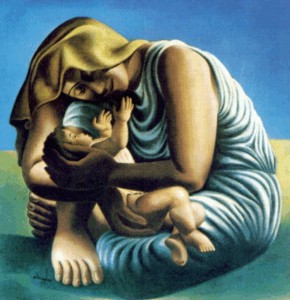 Fig. 1- Maternidade ( 1935)1.	PARTIDO DA IMAGEM, destaque a importância do pintor Almeida Negreiros (1893 – 1970) na renovação da arte da primeira metade do século XX.(Resposta: 25 linhas)Poeta, escritor, pintor, conotado as variantes artísticas do século XX. Representante do 1º Modernismo; O SPN viria ainda a atribuir a Almada Negreiros o Prémio Columbano pela sua tela intitulada Mulher.FIMMinistério da Educação e Ciência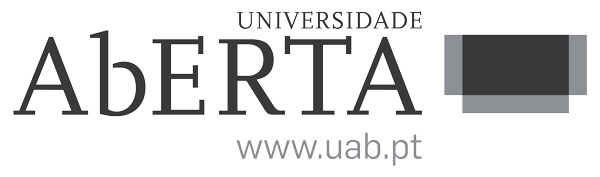 